فرم درخواست خدمات دستگاه NMR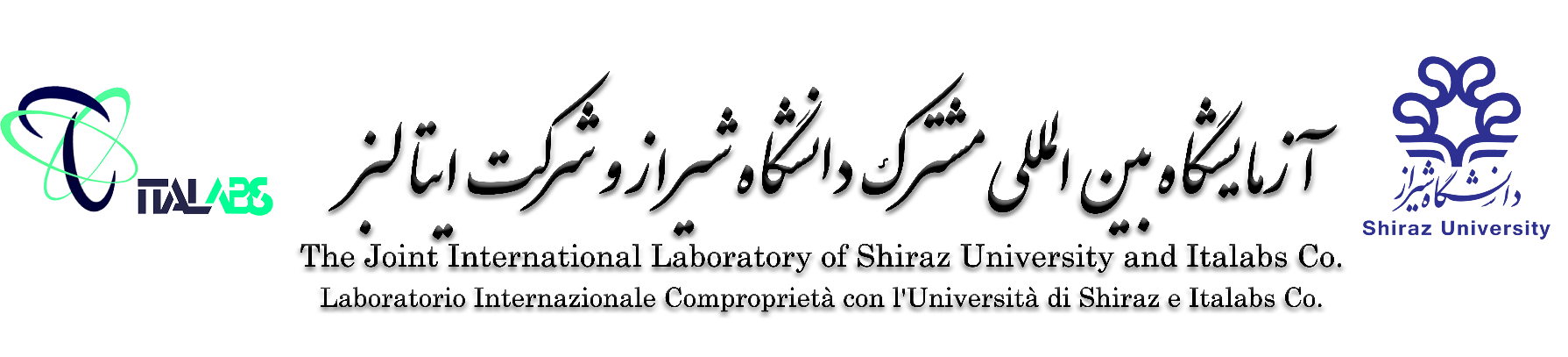 Request form for NMR*دانشگاه شیراز (Shiraz University) (1) - مراجعه کننده آزاد  (Outside)(2)نوع درخواست                                                                                                                                                                                 Type requestتوضیحات                                                                                                                                                                         ExplanationsWebsite: Clab.shirazu.ac.ir                                     Email: Centrallab@shirazu.ac.ir                      Telephone: +987136137182مشخصات استادمشخصات استادمشخصات مراجعه کننده/ دانشجومشخصات مراجعه کننده/ دانشجونام استاد Name of supervisor/PIنام و نام خانوادگیFull nameکد ملی استادSupervisor’s National identity numberکد ملیNational identity numberآدرس محل خدمتWorkplace address*نوع مشتریType of customerشماره تماس استادSupervisor’s phoneشماره همراهMobileایمیل استادSupervisor’s emailایمیلEmailLabsnet IDمبلغTotal feeتعرفهFee per sampleتعداد نمونهSample no.آیا نمونه تخریب پذیر است؟Any risk of damage to the test sample?نوع حلالType of Solventنوع آزمونType of experiment۱۲۳۴5678910تایید آزمایشگاه مرکزیSignature of head of central laboratory of Shiraz Universityنام و امضای درخواست کنندهSignature of customer تاریخ تکمیلDate 